广西壮族自治区血液中心招标文件项目名称：工作制服采购采购单位：广西壮族自治区血液中心2022年11月目   录第一章  招标公告	1第二章  采购项目需求	2第三章  投标人须知	9第四章  投标书格式	17第五章  合同主要条款	35第六章  评标办法及评分标准	41第一章	招标公告工作制服采购招标公告一、项目基本情况项目名称：工作制服采购预算金额： 11.4万元采购需求：工作制服采购（具体内容详见文件）交付使用期期：详见采购需求。二、申请人的资格要求：1.满足《中华人民共和国政府采购法》第二十二条规定；2.本项目的特定资格要求：1）.对在“信用中国”网站(www.creditchina.gov.cn) 、中国政府采购网(www.ccgp.gov.cn)被列入失信被执行人、重大税收违法案件当事人名单、政府采购严重违法失信行为记录名单及其他不符合《中华人民共和国政府采购法》第二十二条规定条件的供应商，不得参与本项目采购活动；2）.本项目不接受联合体投标；3）.本项目不接受未按招标文件规定的方式获取本招标文件的投标人参与投标。三、招标公告：1、公告发布时间：2022年11月 24 日公告发布之时起至2022年12月1日止（工作日，上午8:30-12:00，下午15:00-17:00）；四、投标文件递交截止时间和地点：投标供应商应于2022年12 月1日下午15时30分止，将投标文件密封提交到广西壮族自治区血液中心后勤保障科（柳州市羊角山路6号行政办公楼），逾期送达的将予以拒收。五、联系事项：1、釆购单位名称：广西壮族自治区血液中心联系人：李文静            联系电话：0772-3130280地址：柳州市羊角山路6号监督部门：广西壮族自治区血液中心监察室    联系电话：0772-3119172。广西壮族自治区血液中心                                                            2022年11 月21日第二章  采购项目需求说明：1、本一览表中的品牌型号、技术参数及其性能（配置）仅起参考作用，投标人可选用其他品牌型号替代，但这些替代的品牌型号要实质上相当于或优于参考品牌型号及其技术参数性能（配置）要求；2、本一览表中参考品牌型号及技术参数性能（配置）不明确或有误的，或投标人选用其他品牌型号替代的，请以详细、正确的品牌型号、技术参数性能（配置）同时填写投标报价表和技术规格偏离表。3、凡在“技术参数及其性能（配置）要求”中表述为“标配”或“标准配置”的设备，投标人应在投标报价表中将其标配参数详细列明，否则该投标无效。4、评标时，如果评标委员会发现本一览表技术参数及性能（配置）要求中，含有唯一的参考品牌特定的技术参数要求的，有权认定该项技术参数要求不作为招标文件实质性要求。采血一科、二科：第三章  投标人须知一、总  则：（一） 适用范围：本招标文件适用于广西壮族自治区血液中心的工作制服采购项目的招标、投标、评标、定标、验收、合同履约、付款等行为（法律、法规另有规定的，从其规定）。（二）定义：1、 招标采购单位系指组织本次招标的采购单位。2、“投标人”系指向招标方提交投标文件的单位或自然人。3、“产品”系指供方按招标文件规定，须向采购单位提供的一切货物、保险、税金、备品备件、工具、手册及其它有关技术资料和材料。4、“服务”系指招标文件规定投标人须承担的安装、调试、技术协助、校准、培训、技术指导以及其他类似的义务。5、“项目”系指投标人按招标文件规定向采购单位提供的产品和服务。6、“书面形式”包括信函、传真、电报等。（三）本项目不接受联合体投标。（四）转包与分包：1、本项目不允许转包。2、本项目不可以分包。（五）特别说明：▲1、 多家供应商参加投标，如其中两家或两家以上供应商的法定代表人为同一人或相互之间存在投资关系且达到控股的，同时提供的是同一品牌产品的，应当按一个供应商认定。评审时，取其中通过资格审查后的总报价最低一家为有效供应商；当报价相同时，则以技术标最优一家为有效供应商；均相同时，由评标委员会集体决定。  多家代理商或经销商参加投标，如其中两家或两家以上供应商存在分级代理或代销关系，且提供的是其所代理品牌产品的，评审时，按上述规定确定其中一家为有效供应商。  同一家原生产厂商授权多家代理商参加投标的，评审时，按上述规定确定其中一家为有效供应商。▲2、 投标人应仔细阅读招标文件的所有内容，按照招标文件的要求提交投标文件，并对所提供的全部资料的真实性承担法律责任。▲3、 投标人在投标活动中提供任何虚假材料，其投标无效；中标后发现的，中标人须依照《中华人民共和国消费者权益保护法》第49条之规定双倍赔偿采购单位，且民事赔偿并不免除违法投标人的行政与刑事责任。▲4当整个招标项目的投标人不足三家时，将按中华人民共和国财政部令第87号《政府采购货物和服务招标投标管理办法》的规定处理。▲5在评标期间，出现符合专业条件的供应商或者对招标文件作出实质性响应的供应商不足三家情形的，将按中华人民共和国财政部令第87号《政府采购货物和服务招标投标管理办法》的规定处理。二、招标文件：（一）招标文件的构成：1、 招标公告；2、 招标需求；3、 投标人须知；4、 评标办法及标准；5、 合同主要条款；6、 投标文件格式。（二）投标人的风险：投标人没有按照招标文件要求提供全部资料，或者投标人没有对招标文件在各方面作出实质性响应是投标人的风险，并可能导致其投标被拒绝。（三）招标文件的澄清与修改： 1、 投标人应认真阅读本招标文件，发现其中有误或有不合理要求的，投标人必须在收到招标文件之日起七个工作日内以书面形式要求采购单位澄清。对已发出的招标文件进行必要澄清、修改或补充的，应当在招标文件要求提交投标文件截止时间五日前，在本项目招标公告发布媒体上发布更正公告，并以书面形式通知所有招标文件收受人。该澄清或者修改的内容为招标文件的组成部份。2、 采购单位必须以书面形式答复投标人要求澄清的问题，并将不包含问题来源的答复书面通知所有参加投标的投标人；除书面答复以外的其他澄清方式及澄清内容均无效。3、 招标文件澄清、答复、修改、补充的内容为招标文件的组成部分。当招标文件与招标文件的答复、澄清、修改、补充通知就同一内容的表述不一致时，以最后发出的书面文件为准。三、投标文件的编制：（一）投标文件的组成：投标文件由资信及商务文件、技术文件、投标报价文件三部份组成。1、资信及商务文件：▲（1）投标声明书(格式见第四章)；▲（2）投标人有效的营业执照副本复印件（加盖单位公章）；▲（3）法定代表人完整有效的身份证明书（加盖单位公章）；（4）法定代表人授权委托书和委托代理人完整有效的身份证复印件（委托代理时必须提供，加盖单位公章）；▲（5）商务响应表(格式见第四章)。可作为投标人资信评分的资质证明材料（可选）：（1）投标人近三年来的类似成功案例的业绩证明文件（以有效合同书复印件为准，并加盖单位公章）；（2）招标文件列明的影响投标人资格的其他证明文件：之一：主要设备材料的原厂商对本项目的售后服务承诺；其他：                            。（3）荣誉证书或文件；（4）投标人质量管理和环境认证体系等方面的资质证书或文件；（5）投标人认为可以证明其能力或业绩的其它材料；（6）投标人情况介绍。（格式自拟）。2、技术文件：▲（1）货物配置清单（均不含报价）；▲（2）技术响应表(格式见第四章)；可作为投标人技术评分的材料（可选）：（3）对本项目系统总体要求的理解，包括：功能说明、性能指标（质量、性能、价格、外观、等方面进行比较和选择的理由和过程）；（4）技术服务、技术培训、售后服务的内容和措施；（5）项目实施人员一览表；（6）优惠条件：投标人承诺给予招标人的各种优惠条件，包括选配件、备品备件、售后服务等方面的优惠；（7）投标人对本项目的合理化建议和改进措施；（8）投标人需要说明的其他文件和说明。3、报价文件：▲（1）投标函（格式见第四章）； ▲（2）投标报价明细表（格式见第四章）；（3）投标人针对报价需要说明的其他文件和说明（格式自拟）。▲注：法定代表人授权委托书、投标声明书、投标函、开标一览表必须由法定代表人或法人授权委托代理人签名并加盖单位公章。（二）投标文件的语言及计量：1、 投标文件以及投标方与招标方就有关投标事宜的所有来往函电，均应以中文汉语书写。除签名、盖章、专用名称等特殊情形外，以中文汉语以外的文字表述的投标文件视同未提供。2、 投标计量单位，招标文件已有明确规定的，使用招标文件规定的计量单位；招标文件没有规定的，应采用中华人民共和国法定计量单位（货币单位：人民币元），否则视同未响应。（三）投标报价：1、 投标报价应按招标文件中相关附表格式填写。2、 投标报价是履行合同的最终价格，应包括货款、标准附件、备品备件、专用工具、包装、运输、装卸、保险、税金、货到就位以及改装、保修等一切税金和费用。3、 投标文件只允许有一个报价，有选择的或有条件的报价将不予接受。（四）投标文件的有效期：1、 自投标截止日起60天投标文件应保持有效。有效期不足的投标文件将被拒绝。2、 在特殊情况下，招标人可与投标人协商延长投标书的有效期，这种要求和答复均以书面形式进行。3、 中标供应商的投标文件自开标之日起至合同履行完毕止均应保持有效。（五）投标文件的签署和份数：1、 投标人应按本招标文件规定的格式和顺序编制、装订投标文件并标注页码，投标文件内容不完整、编排混乱导致投标文件被误读、漏读或者查找不到相关内容的，是投标人的责任。2、 投标人应把资信及商务文件、技术文件、投标报价文件合并装订成册，正本1份，副本3份，投标文件的封面应注明“正本”、“副本”字样。活页装订的投标文件将被拒绝。3、 投标文件的正本需打印或用不褪色的墨水填写，投标文件正本除本《投标人须知》中规定的可提供复印件外均须提供原件。副本为正本的复印件。4、投标文件须由投标人在规定位置盖章并由法定代表人或法定代表人的授权委托人签署，投标人应写全称。5、 投标文件不得涂改，若有修改错漏处，须加盖单位公章或者法定代表人或授权委托人签字或盖章。投标文件因字迹潦草或表达不清所引起的后果由投标人负责。（七）投标文件的包装、递交、修改和撤回：1、 投标人应把投标文件正、副本一并密封封装。投标文件的包装封面上应注明投标人名称、投标人地址、投标项目名称及“开标时启封”字样，并加盖投标人公章。2、未按规定密封或标记的投标文件将被拒绝，由此造成投标文件被误投或提前拆封的风险由投标人承担。3、 投标人在投标截止时间之前，可以对已提交的投标文件进行修改或撤回，并书面通知采购单位；投标截止时间后，投标人不得撤回、修改投标文件。修改后重新递交的投标文件应当按本招标文件的要求签署、盖章和密封。（八）投标无效的情形：实质上没有响应招标文件要求的投标将被视为无效投标。1、 在符合性审查和资格性审查时，如发现下列情形之一的，投标文件将被视为无效：（1）超越了按照法律法规规定必须获得行政许可或者行政审批的经营范围的；（2）资格证明文件不全的，或者不符合招标文件标明的资格要求的；（3）投标文件无法定代表人或委托代理人签字，或未提供法定代表人授权委托书（委托代理时）、投标声明书或者填写项目不齐全的；（4）投标代表人未能出具身份证明或与法定代表人授权委托人身份不符的； （5）项目不齐全或者内容虚假的；（6）投标文件的实质性内容未使用中文表述、意思表述不明确、前后矛盾或者使用计量单位不符合招标文件要求的（经评标委员会认定并允许其当场更正的笔误除外）；（7）投标有效期、交货时间、质保期等商务条款不能满足招标文件要求的；（8）未实质性响应招标文件要求或者投标文件有招标方不能接受的附加条件的。2、 在技术评审时，如发现下列情形之一的，投标文件将被视为无效：（1）未提供或未如实提供投标货物的技术参数，或者投标文件标明的响应或偏离与事实不符或虚假投标的；（2）明显不符合招标文件要求的规格型号、质量标准，或者与招标文件中标的技术指标、主要功能项目发生实质性偏离的；（3）投标技术方案不明确，存在一个或一个以上备选（替代）投标方案的；（4）与其他参加本次投标供应商的投标文件（技术文件）的差错相同二处以上的。3、 在报价评审时，如发现下列情形之一的，投标文件将被视为无效：（1）未采用人民币报价或者未按照招标文件标明的币种报价的；（2）报价超出最高限价，或者超出采购预算金额，采购单位不能支付的；（3）投标报价具有选择性，或者开标价格与投标文件承诺的优惠（折扣）价格不一致的。4、 被拒绝的投标文件为无效。四、评标：（一）组建评标委员会：本项目评标委员会由评审专家5人组成。（二）评标的方式：本项目采用不公开方式评标，评标的依据为招标文件和投标文件。（三）评标程序：1、 形式审查：单位审计或监察对投标人的资格和投标文件的密封性、完整性、合法性等进行审查。2、实质审查与比较：（1）评标委员会审查投标文件的实质性内容是否符合招标文件的实质性要求。（2）评标委员会将根据投标人的投标文件进行审查、核对，如有疑问，将对投标人进行电话询标，投标人要向评标委员会澄清有关问题，并最终以书面形式进行答复。（3）各投标人的技术得分为所有评委的有效评分的算术平均数，由指定专人进行计算复核。（4）单位审计或监察协助评标委员会根据本项目的评分标准计算各投标人的商务报价得分。（5）评标委员会完成评标后，评委对各部分得分汇总，计算出本项目最终得分、性价比、评标价等。评标委员会按评标原则推荐中标候选人同时起草评标报告。（四）澄清问题的形式：对投标文件中含义不明确、同类问题表述不一致或者有明显文字和计算错误的内容，评标委员会可要求投标人作出必要的澄清、说明或者纠正。投标人的澄清、说明或者补正应当采用书面形式，由其法人授权委托代理人签字或盖章确认，并不得超出投标文件的范围或者改变投标文件的实质性内容。（五）错误修正：投标文件如果出现计算或表达上的错误，修正错误的原则如下：1、 开标一览表总价与投标报价明细表汇总数不一致的，以开标一览表为准；2、 投标文件的大写金额和小写金额不一致的，以大写金额为准；3、 总价金额与按单价汇总金额不一致的，以单价金额计算结果为准；4、 对不同文字文本投标文件的解释发生异议的，以中文文本为准。按上述修正错误的原则及方法调整或修正投标文件的投标报价，投标人同意并签字确认后，调整后的投标报价对投标人具有约束作用。如果投标人不接受修正后的报价，则其投标将作为无效投标处理。（六）评标原则和评标办法：1、 评标原则。评标委员会必须公平、公正、客观，不带任何倾向性和启发性；不得向外界透露任何与评标有关的内容；任何单位和个人不得干扰、影响评标的正常进行；评标委员会及有关工作人员不得私下与投标人接触。2、 评标办法。本项目评标办法是综合评分法，具体评标内容及评分标准等详见第五章：评标办法及评分标准。六、评标结果：（一）中标供应商确定后，采购单位在3个工作日内在http://gxxyzx.cn/（广西血液中心官网）发布中标公告。（二）在发布中标公告的同时，采购单位向中标供应商发出中标通知书。七、合同签订：（一）合同授予标准：合同将授予被确定实质上响应招标文件要求，具备履行合同能力，综合评分排名第一的投标人。（二）签订合同：1、投标人接到中标通知书后，应按中标通知书规定的时间、地点与采购单位签订合同。2、如中标供应商不按中标通知书的规定签订合同，则按中标供应商违约处理，采购单位构将取消该中标决定。3、中标供应商因不可抗力或者自身原因不能履行采购合同的，采购单位可以与中标供应商之后排名第一的中标候选供应商签订采购合同，以此类推。第四章 投标文件格式一、投标文件外层包装封面及投标文件外封面格式1.1 所有投标文件的外包装封面格式：投 标 文 件项目名称：广西血液中心工作制服采购投标人名称：投标人地址：开标时启封                        年  月  日1.2 投标文件外封面格式：正本/或副本投 标 文 件项目名称：广西血液中心工作制服采购投标人名称：法定代表人或委托代理人签字：                        年  月  日二、资信/商务文件格式2.1 资信/商务文件内封面格式： 资信/商务文件项目名称：广西血液中心工作制服采购2.2 资信/商务文件目录（1）投标声明书；（2）投标人有效的营业执照副本复印件（加盖单位公章）；（3）法定代表人完整有效的身份证明书（加盖单位公章）；（4）法定代表人授权委托书和委托代理人完整有效的身份证复印件（委托代理时必须提供，加盖单位公章）；（5）商务响应表(格式见第四章) 。2.3可作为投标人资信评分的资质证明材料（可选）：（1）投标人近三年来的类似成功案例的业绩证明文件（以有效合同书复印件为准，并加盖单位公章）；（2）招标文件列明的影响投标人资信的其他证明文件：之一：主要设备材料的原厂商对本项目的售后服务承诺；其他：                            。（3）荣誉证书或文件；（4）投标人质量管理和环境认证体系等方面的资质证书或文件；（5）投标人认为可以证明其能力或业绩的其它材料；（6）投标人情况介绍。2.3.1投标声明书格式：投 标 声 明 书致：                              （招标采购单位名称）：                               （投标人名称）系中华人民共和国合法企业，经营地址                               。我            （姓名）系                    （投标人名称）的法定代表人，我方愿意参加贵方组织的                        项目的投标，为便于贵方公正、择优地确定中标供应商及其投标产品和服务，我方就本次投标有关事项郑重声明如下：1. 我方向贵方提交的所有投标文件、资料都是准确的和真实的。2. 我方不是采购单位的附属机构；在获知本项目采购信息后，与采购单位聘请的为此项目提供咨询服务的公司及其附属机构没有任何联系。3. 我方此次向贵方提供的产品名称为：                              ；规格型号：            ；该型号产品我方有现货可供，并已于     年   月生产完工或向　　              （原厂商名称）购进（或需在中标后向               订购）。4. 我方诚意提请贵方关注：近期有关该型号产品的生产、供货、售后服务以及性能等方面的重大决策和事项有：5. 我方及由本人担任法定代表人的其他机构最近三年内被通报或者被处罚的违法行为有：6. 以上事项如有虚假或隐瞒，我方愿意承担一切后果，并不再寻求任何旨在减轻或免除法律责任的辩解。法定代表人签字：             投标人公章：                 年    月    日2.3.2 营业执照副本复印件。2.3.3法定代表人完整有效的身份证明书法定代表人身份证明书格式单位名称：                             单位性质：                             地    址：                             成立时间：                             经营期限：                             姓名：            性别：     年龄：      职务：            系    （投标人单位名称）  的法定代表人。特此证明。投 标 人（盖章）：                     日期：     年    月    日法定代表人签名：         2.3.4法定代表人授权委托书格式 (委托代理时提供)：法定代表人授权委托书致：                （招标采购单位名称）：我             （姓名）系                  （投标人名称）的法定代表人，现授权委托本单位在职职工               （姓名）以我方的名义参加                    项目的投标活动，并代表我方全权办理针对上述项目的投标、开标、评标、签约等具体事务和签署相关文件。    我方对被授权人的签名事项负全部责任。在撤销授权的书面通知以前，本授权书一直有效。被授权人在授权书有效期内签署的所有文件不因授权的撤销而失效。被授权人无转委托权，特此委托。被授权人签名：                              法定代表人签名：              所在部门职务：                                      职  务：              被授权人身份证号码：                                                                                          投标人公章：                                        年    月    日2.3.5委托代理人身份证复印件(委托代理时提供)2.3.6商务响应表格式：2.3.7投标人的类似成功案例的业绩证明文件：投标人同类项目实施情况一览表格式：（投标人同类项目合同复印件、用户验收报告、用户评价意见格式自拟）法定代表人签字：　　　　   　投标人公章：                                                            年    月  日2.3.8 主要设备材料的原厂商对本项目的授权书格式：原厂商售后服务承诺书致：                        （招标采购单位名称）：我们                  （投标供应商名称）是按              （国家名称）法律成立的一家公司，主要营业地址设在                     。兹指派按              （国家名称）法律成立的、主要营业地址在              的                 （投标人名称）作为我方真正的和合法的代理人进行下列有效活动：1. 代表我方办理贵方关于                  项目（项目编号：          ）要求采购的由我方制造/或进口的货物的有关事宜，并对我方具有约束力。2. 作为原厂商，我方保证为本项目的组织实施、售后服务提供纯正的、专业化的技术支持。3. 我方此次向贵方提供的产品名称为：                              ；规格型号：                           ；我方保证：该产品既非试验产品也非积压产品，而是于       年生产的成熟产品，且生产（完工）日期不早于     年   月；在可以预见的       （天）内，我方没有对该型号产品进行升级、停产、淘汰的计划。    4. 我方该型号产品的市场销售情况良好，最近实施（完工）的同类项目有：5. 我方诚意提请贵方关注：有关该型号产品的生产、供货、售后服务以及性能等方面的重大决策和事项有：6. 我方同意按照贵方要求提供与投标有关的一切数据或资料。法定代表人签字：             单位公章：                                          年    月    日2.3.9其他证明文件（招标文件有规定的，据实提供）2.3.10荣誉证书或文件复印件2.3.11投标人质量管理和环境认证体系等方面的资质证书或文件复印件2.3.12投标人认为可以证明其能力或业绩的其他材料（格式自拟）2.3.13投标人情况介绍（格式自拟）三、技术文件格式3.1 技术文件内封面格式： 技 术 文 件项目名称：广西血液中心工作制服采购3.2 技术文件目录（1）货物配置清单（均不含报价）；（2）技术响应表(格式见第四章)；（3）对本项目系统总体要求的理解，包括：功能说明、性能指标及设备选型说明（质量、性能、价格、外观等方面进行比较和选择的理由和过程）；（4）技术服务、技术培训、售后服务的内容和措施；（5）项目实施人员一览表；（6）优惠条件：投标人承诺给予招标人的各种优惠条件，包括选配件、备品备件、专用耗材、售后服务等方面的优惠；（7）投标人对本项目的合理化建议和改进措施；（8）投标人需要说明的其他文件和说明。3.3.1 货物配置清单格式：法定代表人或其授权委托代理人签名：        投标人盖章：                          日  期：          3.3.2 技术响应表格式：注：投标人应根据投标设备的性能指标、对照招标文件要求在“偏离情况”栏注明“正偏离”、“负偏离”或“无偏离”。法定代表人或其授权委托代理人签名：          投标人盖章：                          日 期：            3.3.3 对本项目系统总体要求的理解（包括：功能说明、性能指标、设备选型说明以及质量、性能、价格、外观等方面进行比较和选择的理由和过程，格式自拟）3.3.4 技术服务、技术培训、售后服务的内容和措施（格式自拟）3.3.5项目实施人员一览表项目实施人员（主要从业人员及其技术资格）一览表注：在填写时，如本表格不适合投标单位的实际情况，可根据本表格式自行制表填写。法定代表人或其授权委托代理人签名：            投标人盖章：                           日  期：        3.3.6投标人对本项目的合理化建议和改进措施（格式自拟）3.3.7投标人需要说明的其他文件和说明（格式自拟）四、报价文件格式4.1 报价文件内封面格式： 报 价 文 件项目名称：广西血液中心工作制服采购4.2 投标函格式：投 标 函致：                  （招标采购单位名称）：根据贵方为                         项目的招标公告/投标邀请书（项目编号：       ），签字代表             （全名）经正式授权并代表投标人                    （投标人名称）提交资信/商务文件、技术文件、报价文件正本各一份、副本    份，电子文档及开标一览表各一份。据此函，签字代表宣布同意如下：1. 投标人已详细审查全部“招标文件”，包括修改文件（如有的话）以及全部参考资料和有关附件，已经了解我方对于招标文件、采购过程、采购结果有依法进行询问、质疑、投诉的权利及相关渠道和要求。2. 投标人在投标之前已经与贵方进行了充分的沟通，完全理解并接受招标文件的各项规定和要求，对招标文件的合理性、合法性不再有异议。3. 本投标有效期自开标日起      个      日。4. 如中标，本投标文件至本项目合同履行完毕止均保持有效，本投标人将按“招标文件”及政府采购法律、法规的规定履行合同责任和义务。5. 投标人同意按照贵方要求提供与投标有关的一切数据或资料。6. 与本投标有关的一切正式往来信函请寄：地址：                       邮编：                  电话：                传真：                         职务：                投标人名称（公章）：                                          开户银行：                         银行帐号：                     法定代表人或其授权委托代理人签字：                                       （公章）                                                             年     月     日4.3 投标报价明细表格式：投 标 报 价 明 细 表                              金额单位：人民币（元）法定代表人或其授权委托代理人签名：          投标人盖章：                          日  期：         4.4投标人针对报价需要说明的其他文件和说明（格式自拟）4.5 开标一览表信封封面格式（可以手写，密封）：开标一览表项目名称：广西血液中心工作制服采购4.6 开标一览表开标一览表项目名称：广西血液中心工作制服采购                                                                          单位：元注： 1、报价一经涂改，应在涂改处加盖单位公章或者由法定代表人或其授权委托代理人签字或盖章，否则其投标作无效标处理。2、凡需用专用耗材的专用设备类采购项目，应按招标文件规定的耗材量或按耗材的常规试用量提供报价。3、投标费用包括项目实施所需的人工费、服务费、运输费、安装调试费、购买及制作标书费、税费及其他一切费用。4、以上报价应与“投标设备报价明细表”中的“投标总价”相一致。5、此表请单独装信封放入投标文件袋，信封封面请注明项目编号、标项、投标人名称及“开标一览表”字样。法定代表人或其授权委托代理人（签字或盖章）：                    投标人名称（盖章）：                                 日期：    年   月   日第五章 合同主要条款格式采购合同合同编号：采购单位（甲方）                    供 应 商（乙方）                             项目名称和编号：                    签  订  地  点：                                        签 订 时 间：   年    月    日根据《中华人民共和国民法典》等法律、法规规定，按照招标文件、投标文件规定条款和中标供应商承诺，甲乙双方签订本合同。第一条　合同标的供货一览表2、合同合计金额包括货物价款，备件、专用工具、技术资料和包装、运输等全部费用。如招标文件、投标文件对其另有规定的，从其规定。第二条　质量保证1、乙方所提供的货物型号、技术规格、技术参数等质量必须与招标文件、投标文件和承诺相一致。乙方提供的节能和环保产品必须是列入政府采购清单的产品。2、乙方所提供的货物必须是全新、未使用的原装产品，且在正常使用和保养条件下，其使用寿命期内各项指标均达到质量要求。第三条　权利保证乙方应保证所提供货物在使用时不会侵犯任何第三方的专利权、商标权、工业设计权或其他权利。乙方应按招标文件规定的时间向甲方提供使用货物的有关技术资料。没有甲方事先书面同意，乙方不得将由甲方提供的有关合同或任何合同条文、规格、计划、图纸、样品或资料提供给与履行本合同无关的任何其他人。即使向履行本合同有关的人员提供，也应注意保密并限于履行合同的必需范围。乙方保证所交付的货物的所有权完全属于乙方且无任何抵押、质押、查封等产权瑕疵。第四条　包装和运输1、乙方提供的货物均应按招标文件、投标文件要求的包装材料、包装标准、包装方式进行包装，每一包装单元内应附详细的产品标签。2、货物的运输方式：陆地运输。第五条　交付和验收1、交货时间：按中标人承诺交货时间；地点：采购单位指定地点。2、乙方提供不符合招标文件、投标文件和本合同规定的货物，甲方有权拒绝接受。3、乙方应将所提供货物的备品、备件等交付给甲方，如有缺失应及时补齐，否则视为逾期交货。4、甲方应当在到货（服装全部试穿完）后七个工作日内进行验收，逾期不验收的，乙方可视同验收合格。验收合格后由甲乙双方签署货物验收单并加盖采购单位公章，甲乙双方各执一份。5、在验收过程中发现乙方有违约问题，可暂缓资金结算，待违约问题解决后，方可办理资金结算事宜。6、甲方对验收有异议的，在验收后五个工作日内以书面形式向乙方提出，乙方应自收到甲方书面异议后7日内及时予以解决。第六条  售后服务、保修期1、乙方应按照国家有关法律法规和“三包”规定以及招标文件、投标文件和本合同所附的《服务承诺》，为甲方提供售后服务。2、保修起止时间：提供自验收合格之日起至少一年（上文中对保修期有特别要求的按其要求）完全免费上门保修服务（免费人工、免费改装）。3、乙方提供的服务承诺和售后服务及保修期责任等其它具体约定事项。（见合同附件）第七条　付款方式本项目无预付款，乙方在货到验收合格后三个工作日内将正规发票开具给甲方，甲方在收到正规发票后三十个工作日内一次付支付。第八条　税费本合同执行中相关的一切税费均由乙方承担。第九条、质量保证及售后服务1、 乙方应按招标文件规定的货物性能、技术要求、质量标准向甲方提供未经使用的全新产品。对达不到要求者，根据实际情况，经双方协商，可按以下办法处理：⑴更换：由乙方承担所发生的全部费用。⑵退货处理：乙方应退还甲方支付的合同款，同时应承担该货物的直接费用（运输、保险、检验、货款利息及银行手续费等）。2、如在使用过程中发生质量问题，乙方在接到甲方通知后在24小时内到达甲方现场处理。3、在质保期内，乙方应对货物出现的质量及安全问题负责处理解决并承担一切费用。4、上述的货物免费保修期按第七条执行，因人为因素出现的故障不在免费保修范围内。超过保修期的机器设备，终生维修，维修时只收部件成本费。第十条、调试和验收1、甲方对乙方提交的货物依据招标文件上的技术规格要求和国家有关质量标准进行现场初步验收，外观、说明书符合招标文件技术要求的，给予签收，初步验收不合格的不予签收。货到后，甲方应当在到货（安装、调试完）后七个工作日内进行验收。2、乙方交货前应对产品作出全面检查和对验收文件进行整理，并列出清单，作为甲方收货验收和使用的技术条件依据，检验的结果应随货物交甲方。3、甲方对乙方提供的货物在使用前进行调试时，乙方需负责安装并培训甲方的使用操作人员，并协助甲方一起调试，直到符合技术要求，甲方才做最终验收。4、对技术复杂的货物，甲方应请国家认可的专业检测机构参与初步验收及最终验收，并由其出具质量检测报告。5、验收时乙方必须在现场，验收完毕后作出验收结果报告；验收费用由乙方负责。第十一条、货物包装、发运及运输1、乙方应在货物发运前对其进行满足运输距离、防潮、防震、防锈和防破损装卸等要求包装，以保证货物安全运达甲方指定地点。2、使用说明书、质量检验证明书、随配附件和工具以及清单一并附于货物内。3、乙方在货物发运手续办理完毕后二十四小时内或货到甲方四十八小时前通知甲方，以准备接货。4、货物在交付甲方前发生的风险均由乙方负责。5、货物在规定的交付期限内由乙方送达甲方指定的地点视为交付，乙方同时需通知甲方货物已送达。第十二条　违约责任1、乙方所提供的货物规格、技术标准、材料等质量不合格的，应及时更换，更换不及时的按逾期交货处罚；因质量问题甲方不同意接收的或特殊情况甲方同意接收的，乙方应向甲方支付违约货款额 5%违约金并赔偿甲方经济损失。                                       2、乙方提供的货物如侵犯了第三方合法权益而引发的任何纠纷或诉讼，均由乙方负责交涉并承担全部责任。3、因包装、运输引起的货物损坏，按质量不合格处理。4、乙方逾期交货的，每天偿付违约货款额3%违约金，超过30天甲方有权解除合同，并要求乙方承担合同总额5%的违约金 。5、乙方未按本合同和投标文件中规定的服务承诺提供售后服务的，乙方应按本合同合计金额 5% 向甲方支付违约金。6、乙方提供的货物在质量保证期内，因设计、工艺或材料的缺陷和其它质量原因造成的问题，由乙方负责，费用从质量保证金中扣除，不足另补。7、其它违约行为按违约货款额5%收取违约金并赔偿经济损失。第十三条  不可抗力事件处理1、在合同有效期内，任何一方因不可抗力事件导致不能履行合同，则合同履行期可延长，其延长期与不可抗力影响期相同。2、不可抗力事件发生后，应立即通知对方，并寄送有关权威机构出具的证明。3、不可抗力事件延续一百二十天以上，双方应通过友好协商，确定是否继续履行合同。第十四条  合同争议解决1、因货物质量问题发生争议的，可邀请国家认可的质量检测机构对货物质量进行鉴定。货物符合标准的，鉴定费由甲方承担；货物不符合标准的，鉴定费由乙方承担。2、因履行本合同引起的或与本合同有关的争议，甲乙双方应首先通过友好协商解决，如果协商不能解决，可向甲方所在地人民法院提起诉讼。3、诉讼期间，本合同继续履行。第十五条  诉讼 双方在执行合同中所发生的一切争议，应通过协商解决。如协商不能解决，可向甲方所在地人民法院提起诉讼。第十六条  合同生效及其它1、合同经双方法定代表人或法人授权委托代理人签字并加盖单位公章后生效。2、本合同未尽事宜，遵照《中华人民共和国民法典》有关条文执行。第十七条  合同的变更、终止与转让1、除《中华人民共和国招标投标法》第五十条规定的情形外，本合同一经签订，甲乙双方不得擅自变更、中止或终止。2、乙方不得擅自转让（无进口资格的供应商委托进口货物除外）其应履行的合同义务。3、合同经双方法定代表人或法人授权委托代理人签字并加盖单位公章后生效。4、合同执行中涉及采购资金和采购内容修改或补充的，须签书面补充协议，方可作为主合同不可分割的一部分。5、本合同未尽事宜，遵照《中华人民共和国民法典》有关条文执行。第十八 签订本合同依据1、招标文件；2、技术协议文件（（乙方提供的采购投标（或应答）文件）；3、投标承诺书；4、中标或成交通知书。第十九条  本合同一式四份，具有同等法律效力，甲乙双方二份。本合同甲乙双方签字盖章后生效。第五章、评标方法及评标标准一、评标原则(一)评委构成：本招标采购项目的评委分别由采购单位共五人及以上单数构成，其中专家人数不少于成员总数的三分之二。(二)评标依据：评委将以招标文件为评标依据，对投标文件进行评分。二、评标方法（一）对进入详评的，采用百分制综合评分法。三、中标候选人推荐原则1、评标委员会将根据总得分由高到低排列次序并推荐中标候选供应商。得分相同的，以投标报价由低到高顺序排列。得分相同且投标报价相同的并列。投标文件满足招标文件全部实质性要求，且按照评审因素的量化指标评审得分最高的投标人为排名第一的中标候选人。2、评委委员会认为投标人的报价明显低于其他通过符合性审查投标人的报价，有可能影响产品质量或者不能诚信履约的，应当要求其在评标现场合理的时间内提供书面说明，必要时提交相关证明材料；投标人不能证明其报价合理的，评标委员会应当将其作无效投标处理。序号品名成份（颜色，性能，要求）数量单位制服款式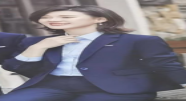 1女外套1、96%聚酯纤维，4%氨纶，领子或者胸前荷包口边根据具体需求有红色虚线设计（红色断点线式，突出引领红色精神或胸怀热血爱心）。2.要求吸湿透气，可机洗，耐磨不起球。3.布料色号：藏蓝色，跟图片一致。4.性能要求：甲醛、可分解致癌芳香胺染料、重金属等有害成分，PH、异味、色牢度等须满足的国家相关标准。5.服装标志、包装、运输和贮存应满足的国家相关标准。35件2女短袖衬衫(夏)1.面料：70%棉，30%涤纶，薄料。2.布料色号：高级喷绘。底色与碎花与图上衬衫底色碎花颜色款式一致。3.要求吸湿透气，可机洗，耐磨不起球。4. 性能要求：甲醛、可分解致癌芳香胺染料、重金属等有害成分，PH、异味、色牢度等须满足的国家相关标准。5.服装标志、包装、运输和贮存应满足的国家相关标准。38套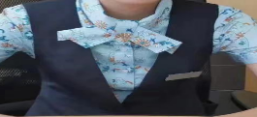 3女长袖衬衫（春秋）1.面料：70%棉，30%涤纶。2.布料色号：高级喷绘。底色与碎花与图上衬衫底色碎花颜色款式一致。3.要求吸湿透气，可机洗，耐磨不起球。4. 性能要求：甲醛、可分解致癌芳香胺染料、重金属等有害成分，PH、异味、色牢度等须满足的国家相关标准。5.服装标志、包装、运输和贮存应满足的国家相关标准。38套4女长袖衬衫（夹棉、冬款）1.面料：70%棉，30%涤纶，中厚料，夹棉。2.布料色号：高级喷绘。底色与碎花与图上衬衫底色碎花颜色款式一致。3.要求吸湿透气，可机洗，耐磨不起球。4. 性能要求：甲醛、可分解致癌芳香胺染料、重金属等有害成分，PH、异味、色牢度等须满足的国家相关标准。5.服装标志、包装、运输和贮存应满足的国家相关标准。6．棉夹衣服整体要平整，洗后棉不能缩成一团。38件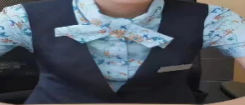 5裙子过膝A（春、秋、夏）1.面料：有弹性的氨纶，薄料。2.布料色号：藏蓝色，跟图片一致。3.要求吸湿透气，可机洗，耐磨不起球。4. 性能要求：甲醛、可分解致癌芳香胺染料、重金属等有害成分，PH、异味、色牢度等须满足的国家相关标准。5.服装标志、包装、运输和贮存应满足的国家相关标准。6、裙子过膝，A字裙版型设计20件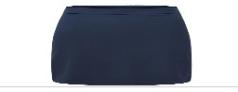 6九分女裤（春夏）1.面料：有弹性的氨纶，薄料。2.布料色号：藏蓝色，跟图片一致。3.要求吸湿透气，可机洗，耐磨不起球。4. 性能要求：甲醛、可分解致癌芳香胺染料、重金属等有害成分，PH、异味、色牢度等须满足的国家相关标准。5.服装标志、包装、运输和贮存应满足的国家相关标准。6.九分裤款式。48件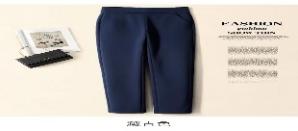 7女裤长裤（秋、冬）1.面料：有弹性的氨纶，厚料。2.布料色号：藏蓝色，跟图片一致。3.要求吸湿透气，可机洗，耐磨不起球。4. 性能要求：甲醛、可分解致癌芳香胺染料、重金属等有害成分，PH、异味、色牢度等须满足的国家相关标准。5.服装标志、包装、运输和贮存应满足的国家相关标准。38件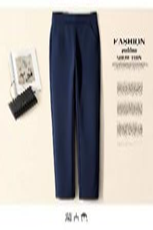 8女马甲春夏款1.面料：有微弹力的氨纶，薄料。领子或者胸前荷包口边根据具体需求有红色虚线设计（红色断点线式，突出引领红色精神或胸怀热血爱心）。2.布料色号：藏蓝色，跟图片一致。3.要求吸湿透气，可机洗，耐磨不起球。4. 性能要求：甲醛、可分解致癌芳香胺染料、重金属等有害成分，PH、异味、色牢度等须满足的国家相关标准。5.服装标志、包装、运输和贮存应满足的国家相关标准。92件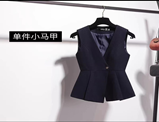 9女马甲夹棉冬款1.面料：有微弹力的氨纶，厚料，马甲夹棉保暖设计。领子或者胸前荷包口边根据具体需求有红色虚线设计（红色断点线式，突出引领红色精神或胸怀热血爱心）。2.布料色号：藏蓝色，跟图片一致。3.要求吸湿透气，可机洗，耐磨不起球。4. 性能要求：甲醛、可分解致癌芳香胺染料、重金属等有害成分，PH、异味、色牢度等须满足的国家相关标准。5.服装标志、包装、运输和贮存应满足的国家相关标准。6．夹棉衣服整体要平整，洗后棉不能缩成一团。38件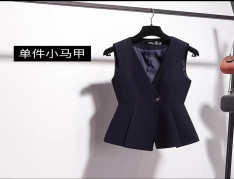 9男外套1.面料：96%聚酯纤维，4%氨纶，领子或者胸前荷包口边根据具体需求有红色虚线设计（红色断点线式，突出引领红色精神或胸怀热血爱心）。2.布料色号：藏蓝色，跟图片一致。3.要求吸湿透气，可机洗，耐磨不起球。4. 性能要求：甲醛、可分解致癌芳香胺染料、重金属等有害成分，PH、异味、色牢度等须满足的国家相关标准。5.服装标志、包装、运输和贮存应满足的国家相关标准。15件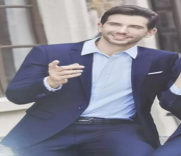 10男裤夏款春1.面料：有弹性的氨纶，薄料。2.布料色号：藏蓝色，跟图片一致。3.要求吸湿透气，可机洗，耐磨不起球。4. 性能要求：甲醛、可分解致癌芳香胺染料、重金属等有害成分，PH、异味、色牢度等须满足的国家相关标准。5.服装标志、包装、运输和贮存应满足的国家相关标准。26条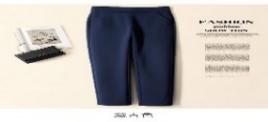 11男裤秋冬款1.面料：有弹性的氨纶，厚料。2.布料色号：藏蓝色，跟图片一致。3.要求吸湿透气，可机洗，耐磨不起球。4. 性能要求：甲醛、可分解致癌芳香胺染料、重金属等有害成分，PH、异味、色牢度等须满足的国家相关标准。5.服装标志、包装、运输和贮存应满足的国家相关标准23条12男马甲春秋款1.面料：带有微弹力的氨纶，薄料。领子或者胸前荷包口边根据具体需求有红色虚线设计（红色断点线式，突出引领红色精神或胸怀热血爱心）。2.布料色号：颜色：藏蓝色，跟图片一致。3.要求吸湿透气，可机洗，耐磨不起球。4. 性能要求：甲醛、可分解致癌芳香胺染料、重金属等有害成分，PH、异味、色牢度等须满足的国家相关标准。5.服装标志、包装、运输和贮存应满足的国家相关标准。28条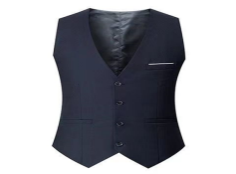 13男马甲衬棉冬款1.面料：带有微弹力的氨纶，厚料，夹棉。领子或者胸前荷包口边根据具体需求有红色虚线设计（红色断点线式，突出引领红色精神或胸怀热血爱心）。2.布料色号：颜色：藏蓝色，跟图片一致。3.要求吸湿透气，可机洗，耐磨不起球。4. 性能要求：甲醛、可分解致癌芳香胺染料、重金属等有害成分，PH、异味、色牢度等须满足的国家相关标准。5.服装标志、包装、运输和贮存应满足的国家相关标准。6．夹棉衣服整体要平整，洗后棉不能缩成一团。23条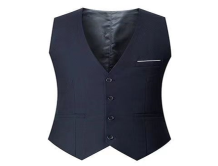 14男长袖衬衫春秋款1.面料：70%棉，30%涤纶。2.布料色号： 浅蓝色，颜色跟图片一致。3.要求吸湿透气，可机洗，耐磨不起球。4. 性能要求：甲醛、可分解致癌芳香胺染料、重金属等有害成分，PH、异味、色牢度等须满足的国家相关标准。5.服装标志、包装、运输和贮存应满足的国家相关标准。26件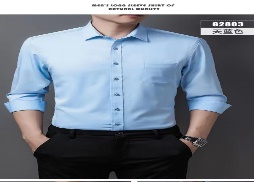 15男短袖衬衫夏款1.面料：70%棉，30%涤纶。2.布料色号： 浅蓝色，颜色跟图片一致。3.要求吸湿透气，可机洗，耐磨不起球。4. 性能要求：甲醛、可分解致癌芳香胺染料、重金属等有害成分，PH、异味、色牢度等须满足的国家相关标准。5.服装标志、包装、运输和贮存应满足的国家相关标准。26件16男长袖衬衫（夹棉）1.面料：70%棉，30%涤纶，夹棉。2.布料色号： 浅蓝色，颜色跟图片一致。3.要求吸湿透气，可机洗，耐磨不起球。4. 性能要求：甲醛、可分解致癌芳香胺染料、重金属等有害成分，PH、异味、色牢度等须满足的国家相关标准。5.服装标志、包装、运输和贮存应满足的国家相关标准。6．夹棉衣服整体要平整，洗后棉不能缩成一团。23件17开衫（男，不加棉）1.面料：70%棉，30%涤纶，针织面料，厚料。2.布料色号： 藏蓝色，跟图片一致。3.要求吸湿透气，可机洗，耐磨不起球。4. 性能要求：甲醛、可分解致癌芳香胺染料、重金属等有害成分，PH、异味、色牢度等须满足的国家相关标准。5.服装标志、包装、运输和贮存应满足的国家相关标准。6、按甲方要求印作logo。27件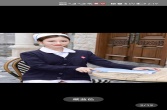 18开衬（女，不加绒）1.面料：70%棉，30%涤纶，针织面料，厚料。2.布料色号： 藏蓝色，跟图片一致。3.要求吸湿透气，可机洗，耐磨不起球。4. 性能要求：甲醛、可分解致癌芳香胺染料、重金属等有害成分，PH、异味、色牢度等须满足的国家相关标准。5.服装标志、包装、运输和贮存应满足的国家相关标准。6、按甲方要求印作logo。79件19开衬（男，加棉）1.面料：70%棉，30%涤纶，针织面料，厚料且内部衬保暖绒。2.布料色号：外面藏蓝色，跟图片一致。3.要求吸湿透气，可机洗，耐磨不起球。4. 性能要求：甲醛、可分解致癌芳香胺染料、重金属等有害成分，PH、异味、色牢度等须满足的国家相关标准。5.服装标志、包装、运输和贮存应满足的国家相关标准。6、按甲方要求印作logo。7．夹绒衣服整体要平整，洗后绒不能缩成一团。13件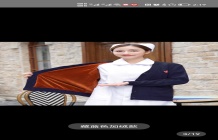 20开衬（女，加绒）1.面料：70%棉，30%涤纶，针织面料，厚料且内部衬保暖绒。2.布料色号：外面藏蓝色，跟图片一致。3.要求吸湿透气，可机洗，耐磨不起球。4. 性能要求：甲醛、可分解致癌芳香胺染料、重金属等有害成分，PH、异味、色牢度等须满足的国家相关标准。5.服装标志、包装、运输和贮存应满足的国家相关标准。6、按甲方要求印作logo。7．夹绒衣服整体要平整，洗后绒不能缩成一团。20件21女短袖衬衫(夏)1.面料：氨纶、涤纶，薄料。2.要求透气，可机洗，耐磨不起球。3.配聚酯纤维领巾（小丝巾）1条，花色类似如图（需采血二科确认）。4.性能要求：甲醛、可分解致癌芳香胺染料、重金属等有害成分，PH、异味、色牢度等须满足的国家相关标准。5.服装标志、包装、运输和贮存应满足的国家相关标准。2套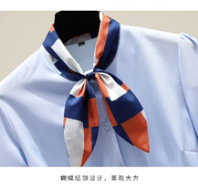 22女长袖衬衫（春秋）54套23女长裤（秋）1.面料：有弹性的氨纶，中厚料。2.布料色号：藏蓝色，跟图片一致。3.要求透气，可机洗，耐磨不起球。4.性能要求：甲醛、可分解致癌芳香胺染料、重金属等有害成分，PH、异味、色牢度等须满足的国家相关标准。5.服装标志、包装、运输和贮存应满足的国家相关标准。28件24女长裤（冬）1.面料：有弹性的氨纶，厚料，加绒。2.布料色号：藏蓝色，跟图片一致。3.要求透气，可机洗，耐磨不起球。4.性能要求：甲醛、可分解致癌芳香胺染料、重金属等有害成分，PH、异味、色牢度等须满足的国家相关标准。5.服装标志、包装、运输和贮存应满足的国家相关标准。28条25男长裤（秋）1.面料：有弹性的氨纶，中厚料。2.布料色号：藏蓝色，跟图片一致。3.要求透气，可机洗，耐磨不起球。4.性能要求：甲醛、可分解致癌芳香胺染料、重金属等有害成分，PH、异味、色牢度等须满足的国家相关标准。5.服装标志、包装、运输和贮存应满足的国家相关标准3条26男长裤（冬）1.面料：有弹性的氨纶，加厚料。2.布料色号：藏蓝色，跟图片一致。3.要求吸湿透气，可机洗，耐磨不起球。4. 性能要求：甲醛、可分解致癌芳香胺染料、重金属等有害成分，PH、异味、色牢度等须满足的国家相关标准。5.服装标志、包装、运输和贮存应满足的国家相关标准。3条▲一、基本要求：1、所投产品如果符合或者高于招标要求时，应提供足以证明的技术支持资料；2、投标产品必须是全新的，具备正规合法经销渠道的，符合国家各项有关质量标准的合格产品。相关部件及服务满足以上各项要求。若产品在运输过程中损坏或擦伤须无偿调换相同产品；3、投标报价包含货物、随配附件、备品备件、工具、运抵指定交货地点、安装、安装调试、安装所需材料、委托培训费和售后服务、税金、检验、验收及其他所有成本费用的总和；4、项目中标结果公示期间，采购单位有权要求中标候选人提供所投产品样品以供检测，确保所有技术参数、功能均可满足采购要求，如有不符，则取消其中标候选人资格。测试相关费用由中标候选人承担。5、中标人交货时必须提供所中标产品面料成份的检测报告，如验收时所提供的检测报告与投标文件承诺的不一致，招标人有权不予验收并终止合同，所造成一切损失由中标人承担。二、售后要求：1、售后服务要求：免费送货上门并，按国家有关产品“三包”规定执行“三包”（个别投标货物另有要求的除外）；2、通过验收投入使用之日起，质保期最短不得少于壹年（招标需求或厂家免费质保另有规定的，从其规定）；3、投标人必须提供详细的售后服务承诺方案。   4、商家需到现场为每一位定制制服的员工进行量身定制。制作完成后若穿着不合适，需提供免费改衣服务。▲一、基本要求：1、所投产品如果符合或者高于招标要求时，应提供足以证明的技术支持资料；2、投标产品必须是全新的，具备正规合法经销渠道的，符合国家各项有关质量标准的合格产品。相关部件及服务满足以上各项要求。若产品在运输过程中损坏或擦伤须无偿调换相同产品；3、投标报价包含货物、随配附件、备品备件、工具、运抵指定交货地点、安装、安装调试、安装所需材料、委托培训费和售后服务、税金、检验、验收及其他所有成本费用的总和；4、项目中标结果公示期间，采购单位有权要求中标候选人提供所投产品样品以供检测，确保所有技术参数、功能均可满足采购要求，如有不符，则取消其中标候选人资格。测试相关费用由中标候选人承担。5、中标人交货时必须提供所中标产品面料成份的检测报告，如验收时所提供的检测报告与投标文件承诺的不一致，招标人有权不予验收并终止合同，所造成一切损失由中标人承担。二、售后要求：1、售后服务要求：免费送货上门并，按国家有关产品“三包”规定执行“三包”（个别投标货物另有要求的除外）；2、通过验收投入使用之日起，质保期最短不得少于壹年（招标需求或厂家免费质保另有规定的，从其规定）；3、投标人必须提供详细的售后服务承诺方案。   4、商家需到现场为每一位定制制服的员工进行量身定制。制作完成后若穿着不合适，需提供免费改衣服务。▲商务要求表▲商务要求表售后技术服务要求中标人接到质量问题（非人为因素）通知后12小时内响应，48小时内到达现场，按国家及行业标准对质量问题进行及时处理。交货时间及地点交货时间：自签订合同之日起60日内。交货地点：采购单位指定地点。付款条件本项目无预付款，乙方在货到验收合格后三个工作日内将正规发票开具给甲方，甲方在收到正规发票后三十个工作日内一次付支付。售后服务保障或维修响应时间要求按照国家有关产品“三包”规定执行。质保期内出现质量问题由中标供应商负责在15天内免费更换。验收合格之日起15天内，如有不合体的，由中标供应商负责在35天内免费改制或更换。法定代表人第二代居民身份证复印件（正面）法定代表人第二代居民身份证复印件（反面）项目招标文件要求是否响应投标人的承诺或说明质保期售后技术服务要求交货时间及地点付款条件售后服务保障或维修响应时间要求…采购单位名称项目名称采购数量单价合同金额（万元）附件页码附件页码附件页码采购单位联系人及联系电话采购单位名称项目名称采购数量单价合同金额（万元）合同验收报告用户评价采购单位联系人及联系电话采购单位名称采购数量单价合同金额（万元）合同签订日期验收日期联系人及联系电话采购单位名称采购数量单价合同金额（万元）合同签订日期验收日期联系人及联系电话序号设备名称品牌规格型号单位及数量性能及指标产地招标文件要求招标文件要求招标文件要求投标文件响应投标文件响应投标文件响应偏离情况序号设备名称要求序号设备名称性能及指标偏离情况......姓名职务参加本单位工作时间劳动合同编号序号货物名称品牌规格型号单位及数量单价金额……投 标 总  价投 标 总  价投 标 总  价投 标 总  价投 标 总  价投 标 总  价标项货物名称数量产地品牌及厂家规格型号单价投标报价……合计金额大写：                                ￥            合计金额大写：                                ￥            合计金额大写：                                ￥            合计金额大写：                                ￥            合计金额大写：                                ￥            合计金额大写：                                ￥            合计金额大写：                                ￥            合计金额大写：                                ￥            交货期：交货期：交货期：交货期：交货期：交货期：交货期：交货期：序号产品名称商标品牌规格型号生产厂家数量单位单  价（元）金  额（元）123……投标费用及利润投标费用及利润投标费用及利润投标费用及利润投标费用及利润投标费用及利润投标费用及利润投标费用及利润人民币合计金额大写：                                                      ￥            人民币合计金额大写：                                                      ￥            人民币合计金额大写：                                                      ￥            人民币合计金额大写：                                                      ￥            人民币合计金额大写：                                                      ￥            人民币合计金额大写：                                                      ￥            人民币合计金额大写：                                                      ￥            人民币合计金额大写：                                                      ￥            人民币合计金额大写：                                                      ￥            交付使用期：自合同签订之日起    日内。交付使用期：自合同签订之日起    日内。交付使用期：自合同签订之日起    日内。交付使用期：自合同签订之日起    日内。交付使用期：自合同签订之日起    日内。交付使用期：自合同签订之日起    日内。交付使用期：自合同签订之日起    日内。交付使用期：自合同签订之日起    日内。交付使用期：自合同签订之日起    日内。甲方（章）           年   月   日乙方（章）               年   月   日单位地址：单位地址：法定代表人：法定代表人：委托代理人：委托代理人电话：电话：电子邮箱：电子邮箱：开户银行：开户银行：账号：账号：邮政编码：邮政编码：经办人：年    月    日经办人：年    月    日序号分 值评分因素评分标准1价格分（30分）投标报价（1）以进入综合评分环节的最低的评标报价为基准价，基准价报价得分为30分。（2）价格分计算公式：        某投标人价格分=基准价/某投标人评标报价金额×30分  2技术分（满分46分）货物性能（满分18分）技术、性能指标或者辅助功能参数等于或优于该采购要求的，且评标时被评标委员会接受的，每满足一项得到3分，满分18分。（投标人提供2022年1月1日以来具备资质的检测机构出具的检验报告复印件或2022年1月1日以来产品生产厂家出具的技术参数说明等证明材料作为佐证，原件备查）2技术分（满分46分）产品质量（满分12分）由评标委员会在打分前根据招标文件要求对比各投标人的技术参数、性能情况，问题产品发生紧急事件处理预案结合确定投标文件所属档次并独立打分。四档：技术参数完全满足招标文件要求且有多项实质性正偏离，综合性能经对各投标文件横向比较，问题产品发生紧急事件处理预案综合评定相对较优秀，得10-12分；三档：技术参数很好满足招标文件要求，综合性能经对各投标文件横向比较，问题产品发生紧急事件处理预案综合评定相对较良好，得7-9分；二档：技术参数基本满足招标文件要求，综合性能经对各投标文件横向比较，问题产品发生紧急事件处理预案综合评定相对较一般，得4-6分；一档：多项技术参数未满足招标文件要求，综合性能经对各投标文件横向比较，问题产品发生紧急事件处理预案综合评定相对较差，得0-3分。2技术分（满分46分）实施方案（满分16分）根据供应商对本项目所投产品的生产工艺流程、供货进度安排、生产质量保证、货物验收等方案进行评审：四档：生产工艺流程、供货进度安排、生产质量保证、货物验收等方案完整、具体、可行性强，具有CAD电脑绘图、吊挂流水线设备、高温预缩机、全自动粘合机、全自动裁床。须同时提供设备清单、现场设备图片及设备采购合同复印件或发票复印件（采购方须为投标人或产品生产厂家）得10-16分；三档：生产工艺流程、供货进度安排、生产质量保证、货物验收等方案对较完整，基本满足需求，具有CAD电脑绘图、吊挂流水线设备、高温预缩机、全自动粘合机、全自动裁床。须同时提供设备清单、现场设备图片及设备采购合同复印件或发票复印件（采购方须为投标人或产品生产厂家）得9-12分；二档：生产工艺流程、供货进度安排、生产质量保证、货物验收等方案对比一般，需求响应程度一般，得5-8分；一档：生产工艺流程、供货进度安排、生产质量保证、货物验收等方案简单，对用户需求的响应性较差，得0-4分。3商务分（满分24）售后服务分（满分16分）四档：售后服务方案内容详细完整、可行性强，质保服务措施、质量问题解决措施、退换货承诺、备品备件等方面针对性强，充分为采购单位考虑，得10-16分；三档：售后服务方案内容基本完整、有一定可行性，质保服务措施、质量问题解决措施、退换货承诺、备品备件等方面有一定针对性，得 9-12分；二档：售后服务方案内容简单，质保服务措施、质量问题解决措施、备品备件等方面一般，得1-8分；一档：未提供售后服务方案，得0分；3商务分（满分24）售后认证（满分2分）投标人获得过全国商品售货服务评价达标认证评审委员会颁发的售后服务五星级认证证书的得2分，须提供合格有效的证书复印件加盖投标人公章并注明与原件一致，未提供不得分，原件备查3商务分（满分24）信誉及业绩分（满分6分）1.投标人通过质量管理体系认证、环境管理体系认证、职业健康安全管理体系认证的，每项得 1 分，满分 3 分。2.投标人2020年1月以来同类项目业绩 ，以合同及中标（成交）通知书复印件为准，每项得1分，满分3分。总得分=1+2+3。总得分=1+2+3。总得分=1+2+3。总得分=1+2+3。